Dossier remis le :                                              	 FICHE D’INSCRIPTION SUR LA LISTE SCOLAIRE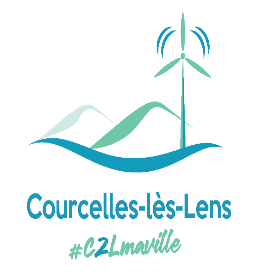 Commune : Courcelles-lès-LensANNEE SCOLAIRE : 2023/2024ÉLÈVENom : 					Prénom(s) : 		/		/               	Sexe :  M     F     Né(e) le : ……/……/……….		Lieu de naissance (commune et département) : 			    Adresse : 														Code Postal : 				Commune : 					Scolarité demandée : 	 PS	   MS     GS	    CP	     CE1       CE2      CM1      CM2Etablissement où l’enfant est scolarisé actuellement (Ecole + ville) : ______________________________________________________________RESPONSABLES LÉGAUX Parent 1 : 									Autorité parentale : 	 oui	 nonNOM (jeune fille) : 				NOM marital (nom d’usage) : 						Prénom : 				Adresse : 														(si différente de celle de l’élève) Code Postal : 				Commune : 					Téléphone domicile : 						Téléphone portable : 				Téléphone travail : 				Courrier : 				@				Parent 2 : 									Autorité parentale : 	 oui	 nonNOM : 									Prénom : 				Adresse : 														(si différente de celle de l’élève) Code Postal : 				Commune : 					Téléphone domicile : 						Téléphone portable : 				Téléphone travail : 				Courrier : 				                           @		                   		Autres responsable légal (personne physique ou morale)			Autorité parentale : 	 oui	 nonOrganisme : 								Personne référent : 				Fonction : 								Lien avec l’enfant : 				Adresse : 														Code Postal : 				Commune : 					Téléphone domicile : 						Téléphone portable : 				Courrier : 				@				INFORMATIONS FAMILIALESFrères et sœurs scolarisés : Enfants non scolarisés : Documents à fournir :  Livret de famille ou acte de naissance	   Pièce d’identité (des parents)  Carnet de santé   Justificatif de domicile de moins de 3 moisNomPrénomDate de naissanceEcole fréquentée en 2022-2023ClasseNomPrénomDate de naissance